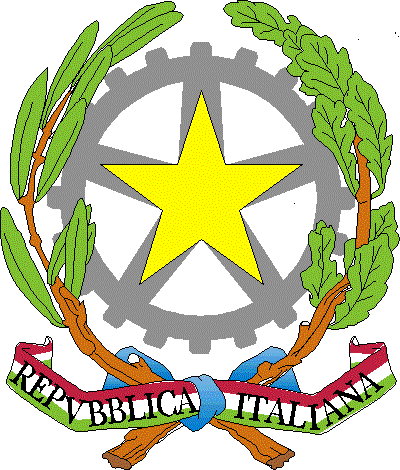 Ministero dell’Istruzione, dell’Università e della RicercaIstituto d’Istruzione Superiore  “MARCO POLO”Località Boscone - Via , 3  -  23823 COLICO  Tel . 0341/940413 - FAX  0341/940448Sito web: www.marcopolocolico.it - E-mail: lcic003001@istruzione.itPEC – lcis003001@pec.istruzione.itProt. n. 2318/fp							 Colico, 31 maggio 2016A tutti i docentiOggetto : procedura per l’assegnazione del premio ai sensi della legge 107 del 15 luglio 2015.Con la presente si comunica la procedura che si intende adottare per pervenire alla assegnazione del premio per la valorizzazione del merito ai sensi del comma 129 della legge 107 del 15 luglio 2015.Sul sito dell’Istituto è stato pubblicato in data odierna il prospetto con i criteri per la valorizzazione del merito.I docenti di ruolo utilizzeranno il prospetto con i criteri per indicare Sì o No in corrispondenza dei singoli indicatori per evidenziare le rilevanze per il merito che dovranno autocertificare indicando dove attingere alla documentazione di prova  delle dichiarazioni rese.I docenti invieranno il prospetto compilato e la dichiarazione di autocertificazione all’indirizzo giuliana.zuccoli@istruzione.it entro sabato 18 giugno 2016.Il dirigente scolastico effettuerà i controlli di quanto dichiarato attraverso l’accertamento dei documenti indicati, ed eventualmente mediante colloqui.Sulla scorta delle risorse assegnate, il Dirigente scolastico predisporrà un piano per la loro distribuzione e lo presenterà al tavolo delle RSU d’Istituto, prima di procedere, entro il 31 agosto, all’assegnazione del premio.Fidando nella collaborazione di tutti, si ringrazia per l’attenzione e si porgono cordiali saluti.										Il Dirigente scolastico     Giuliana Zuccoli